Making it easier for people with cognitive disabilities to get phones tablets and internetEasy Read Report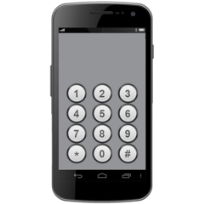 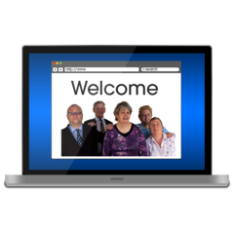 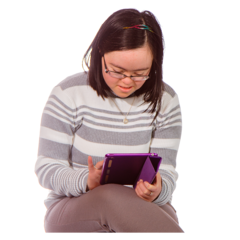 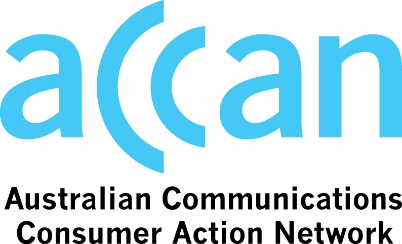 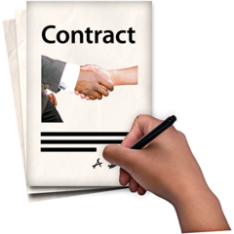 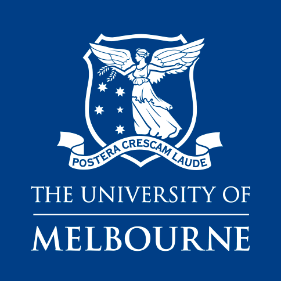 Hard words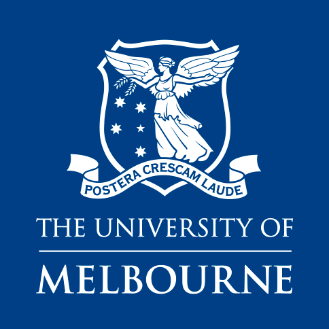 Who wrote this report?Yvette MakerJeannie Marie PatersonBernadette McSherryLisa BrophyAnna Arstein-KerslakeAlex CallahanEugene TeoWe are researchersResearchers look for answers to problemsWe work at Melbourne University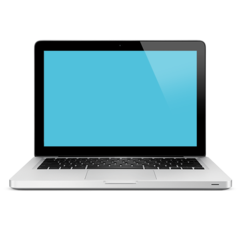 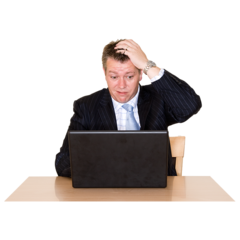 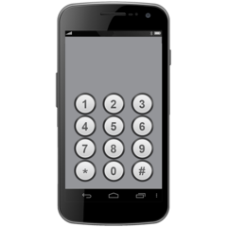 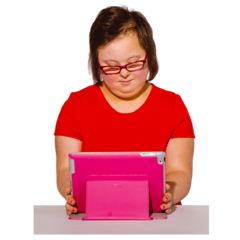 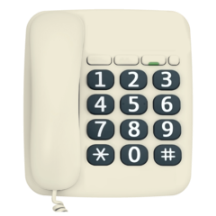 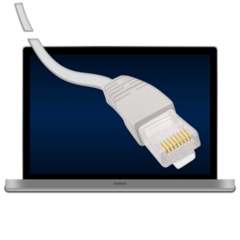 Sometimes people with cognitive disabilities have problems when they buya phone or tableta phone or tablet planan internet serviceThis is because the websites ofphone and internet companies can make ithard to understandhard to get helpPhone and internet companies sell mobile phonesphone and tablet plansiPads and other tabletshome phonesinternet services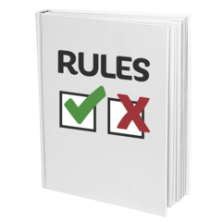 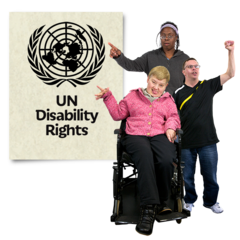 Phone and internet companies have to make things better for people with cognitive disabilities because it is the rulesThe rules come fromTelecommunications Consumer 
Protections Code human rights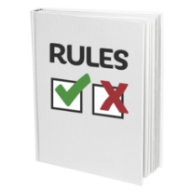 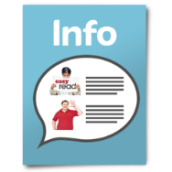 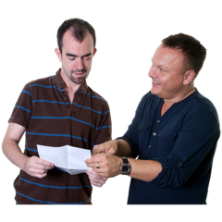 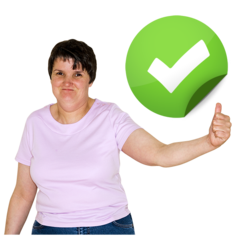 The rules say companies shouldgive clear informationhelp customers make decisionsmake websites that all people can userespect people’s decisions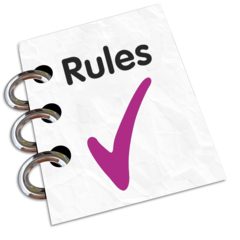 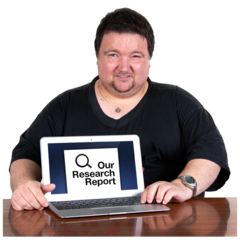 We looked at the websites of      9  phone and internet companies to see if they follow the rulesThis is the report about how easy the websites are to understanduse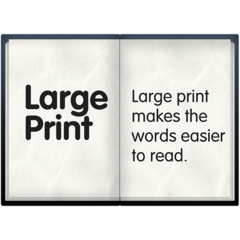 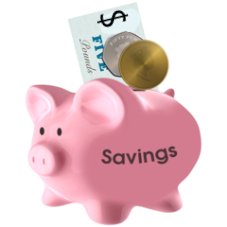 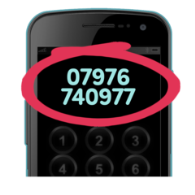 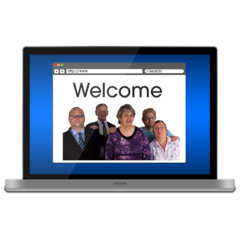 What makes a good websitenot much writingeasy to read writing is clear and bigIt is easy to find cheapphonestablets plansIt is easy to find helpthe right phone numbers web chat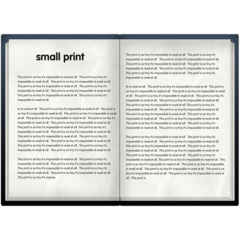 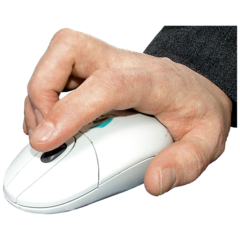 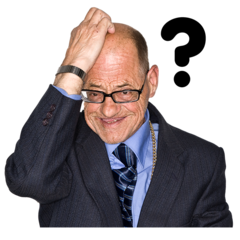 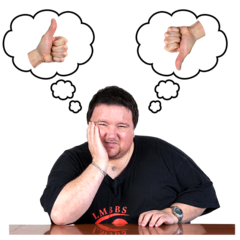 Some problems with websitestoo much writingwriting is too smallyou have to scroll or click too muchdifferent information on different pageshard to get help for questions or problems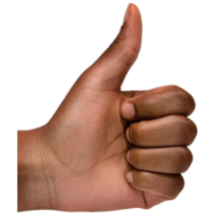 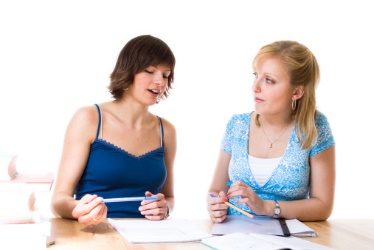 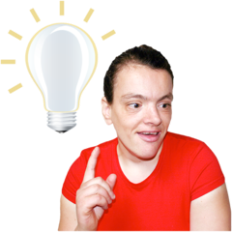 We have  12  ideas to help fix websites to make them easier to useWe talked toPeople with Disability Australia Victorian Mental Illness Awareness Council (VMIAC)They helped us with these ideas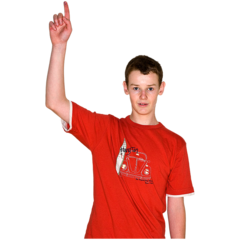 Our ideasask people with disabilities about their ideas on how to make the website easier to use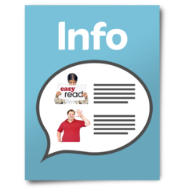 use pictures to tell stories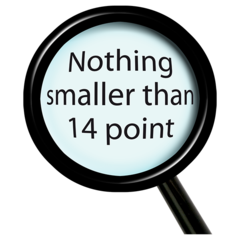 make webpages clear and easy to read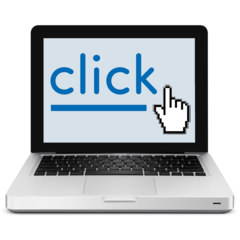 make it easy for customers to find what they want make sure cheap phones tablets and internet are easy to find 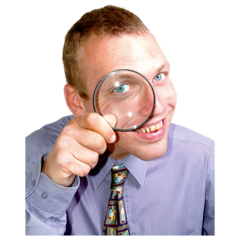 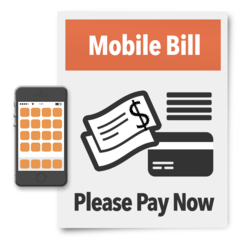 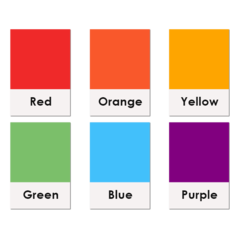 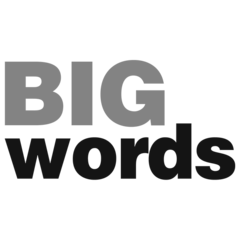 make sure information is easy to findon the total price     on any extra chargeswrite information in different colours write information in big size words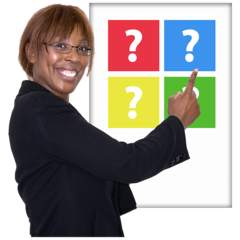 see products side to side to make choices easier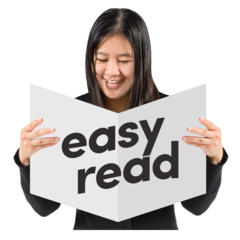 use plain languageexplain hard words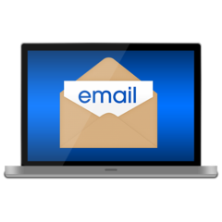 offer lots of ways to get help     live chatphone numbersemail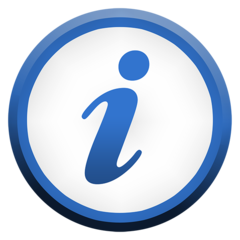 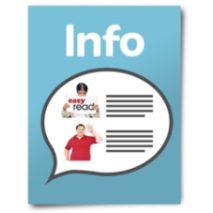 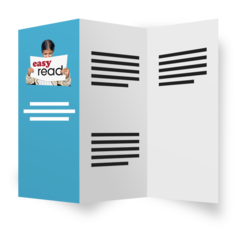 make important information accessiblein plain language in easy readWe have made some factsheets to show how to make information accessible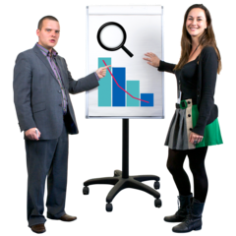 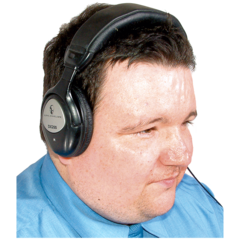 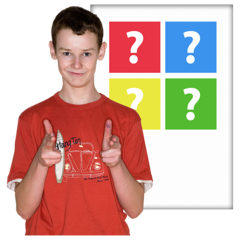 give information in different waysposteronline guided tourlet people choose what information they want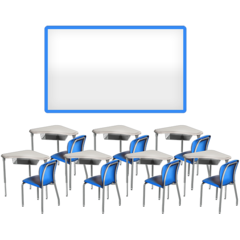 change all parts of the companyteach staff about disability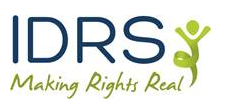 More information You can talk to usif you want to know more about the projectif you want the full report Melbourne Social Equity Institute03  8344  7603social-equity@unimelb.edu.auThis easy read paper was made for the University of MelbourneBy the Intellectual Disability Rights Serviceaccessible informationinformation that is easy for many people to understand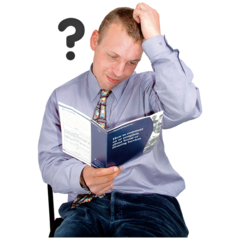 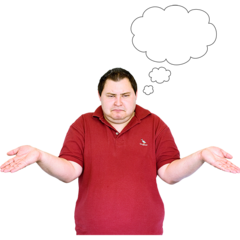 people with cognitive disabilities mean people who sometimes find it hard tolearnconcentrateremembercommunicatemake decisionsextra chargesextra money you might have to pay on a planhuman rightsthe rights and freedoms that should happen for every person in the worldinternet serviceyou pay for this so you can use the internet at homelive chata way to talk to a company by typing on the computer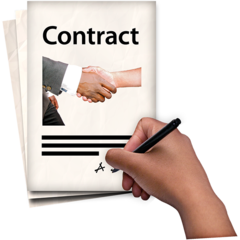 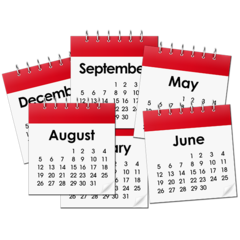 plan is a contract you sign to agree to buy phone or internetusually paid monthlyyou can ask to pay weekly or fortnightlyfortnightly is every  2  weekstableta flat, hand held device likeiPadSamsung GalaxyMicrosoft SurfaceTelecommunications Consumer Protection Codethe rules for phone and internet companies